                                                        KẾ HOẠCH Ứng dụng công nghệ thông tin, chuyển đổi số của nhà trường Năm học 2023-2024Căn cứ Quyết định số 4725/QĐ-BGDĐT ngày 30/12/2022 của Bộ Giáo dục và Đào tạo Ban hành Bộ chỉ số đánh giá mức độ chuyển đổi số của cơ sở giáo dục phổ thông và giáo dục thường xuyên (sau đây gọi chung là Bộ chỉ số); Thực hiện Công văn số 3522/SGDĐT-CTTT-KHCN ngày 29/8/2023 của Sở GDĐT Hà Nội về việc hướng dẫn thực hiện nhiệm vụ ứng dụng công nghệ thông tin, chuyển đổi số năm học 2023-2024;Thực hiện Công văn số 581/ PGDĐT ngày 29/9/2023 về việc hướng dẫn thực hiện nhiệm vụ ứng dụng công nghệ thông tin, chuyển đổi số năm học 2023-2024;Trường THCS Trần Đăng Ninh xây dựng Kế hoạch thực hiện nhiệm vụ ứng dụng công nghệ thông tin, chuyển đổi số trong nhà trường cụ thể như sau: I. MỤC ĐÍCH - Tuyên truyền nhằm nâng cao nhận thức của cán bộ quản lí, giáo viên, nhân viên về ý nghĩa, tác dụng của chuyển đổi số trong giáo dục và đào tạo. Thúc đẩy chuyển đổi số ở các cơ quan quản lý giáo dục và các cơ sở giáo dục. - Phát hiện các điển hình, mô hình chuyển đổi số làm tốt để nhân rộng, tạo phong trào thực hiện chuyển đổi số trong toàn ngành Giáo dục và Đào tạo. - Đảm bảo thực hiện kiểm tra, đánh giá khách quan, thực chất, công bằng kết quả chuyển đổi số trong các đơn vị. Trong quá trình tự đánh giá, thực hiện thu thập, lập danh mục minh chứng theo các tiêu chí của Bộ chỉ số. II. ĐỐI TƯỢNG ÁP DỤNG Cán bộ, giáo viên, nhân viên trong nhà trường.III. NHIỆM VỤ TRỌNG TÂM Chuyển đổi số trong quản lý, dạy học và kiểm tra đánh giá.Tiếp tục triển khai có hiệu quả Thông tư số 09/2021/TT-BGDĐT ngày 30/3/2021 của BGDĐT quy định về quản lý và tổ chức dạy học trực tuyến trong cơ sở giáo dục phổ thông, giáo dục thường xuyên.Tiếp tục đẩy mạnh triển khai ứng dụng CNTT và chuyển đổi số trong quản lý, dạy học và kiểm tra đánh giá. Xây dựng hoàn thiện cơ sở dữ liệu, kết nối liên thông trong ngành Giáo dục và kết nối với cơ sở dữ liệu quốc gia. Triển khai thực hiện hiệu quả Đề án “Tăng cường ứng dụng công nghệ thông tin và chuyển đổi số trong Giáo dục và Đào tạo giai đoạn 2022-2025, định hướng đến năm 2030” theo Quyết định số 131/QĐ-TTg ngày 25/01/2022 của Thủ tướng Chính phủ; Đề án  ‘‘Phát triển ứng dụng dữ liệu về dân cư, định danh và xác thực điện tử phục vụ chuyển đổi số quốc gia giai đoạn 2022-2025” theo Quyết định số 06/QĐ-TTg ngày 06/01/2022 của Thủ tướng Chính phủ.Tăng cường xây dựng học liệu số (bài giảng điện tử, phần mềm mô phỏng và các học liệu khác; phát triển hệ thống ngân hàng câu hỏi trực tuyến cho các môn học), khai thác và sử dụng hiệu quả kho học liệu dùng chung của ngành trong tổ chức dạy- học và kiểm tra, đánh giá.Nhà trường đảm bảo điều kiện về hạ tầng kĩ thuật và kĩ năng UDCNTT trong dạy-học, kiểm tra đánh giá chất lượng giáo dục; tăng cường thực hiện đánh giá thường xuyên và đánh giá định kì trên hệ thống Hanoistudy và ứng dụng truyền thông eNetViet theo Công văn số 4427/SGDĐT-VP ngày 16/12/2020 về việc đôn đốc triển khai phần mềm truyền thông giáo dục hỗ trợ công tác chỉ đạo, điều hành ngành Giáo dục và Đào tạo nhằm tăng cường sự tương tác giữa gia đình và nhà trường, hỗ trợ giáo viên giao nhiệm vụ về nhà cho học sinh, kiểm tra đánh giá và phối hợp với gia đình trong triển khai các hoạt động giáo dụcTăng cường tổ chức bồi dưỡng nâng cao kỹ năng số cho đội ngũ giáo viên như: ứng dụng các phần mềm dạy học, xây dựng học liệu số, bài giảng điện tử, kỹ năng tổ chức dạy học trực tuyến.Triển khai hiệu quả hệ thống thư viện số (phần mềm quản lý thư viện, tích hợp kho học liệu số của đơn vị).2. Chuyển đổi số trong quản trị cơ sở giáo dục và xây dựng cơ sở dữ liệu về giáo dục.Nhà trường tuyển sinh trực tuyến, quản lý học sinh (quản lý hờ sơ kết quả học tập), quản lý đội ngữ cán bộ, quản lý CSVC, thiết bị dạy học, quản lý thông tin y tế, sức khỏe học sinh của trừng.Nhà trường lựa chọn đơn vị cung cấp chữ ký số cá nhân cho CB, Gv, NV phục vụ chuyển đổi số trong quản lý hồ sơ, sổ sách chuyên môn tích hợp chữ ký số cá nhân.Tổ chức hoạt động, sử dụng thư điện tử và cổng thông tin điện tử của PGD ĐT của nhà trường theo quy định tại Thông tư số 37/2020/TT-BGDĐT ngày 05/10/2020 của Bộ GDĐT.Duy trì nề nếp cập nhật thông tin điều hành của ngành, phổ biến đến CB, GV, HS trên cổng thông tin điện tử của PGD tại địa chỉ https://pgdhadong.edu.vn, Sở giáo dục đào tạo tại địa chỉ https://hanoi.edu.vn, cập nhật kịp thời, chính xác thông tin cán bộ quản lý cảu trường trên danh bạ điện tử của ngành thông qua chức năng cập nhật danh bạ điện tử tại địa chỉ: http:/danhba.hanoi.edu.vn3. Tiếp tục triển khai hiệu quả dịch vụ công trực tuyến và thanh toán không dùng tiền mặt trong giáo dụcDịch vụ trực tuyến về dăng ký, xét tuyển học sinh đầu cấpNhà trường thanh toán học phí, các khoản thu không dùng tiền mặt kết nối dữ liệu với cơ sở dữ liệu Giáo dục và Đào tạo, các nền tảng thanh toán không dùng tiền mặt.4. Đảm bảo các điều kiện về hạ tầng số, trang thiết bị triển khai ứng dụng CNTT và chuyển đổi số trong giáo dục và đào tạo.       	Tăng cường đầu tư hạ tầng thiết bị CNTT phục vụ ứng dụng CNTT và dạy môn tin học một cách hiệu quả và thiết thực.Nhà trường chủ động rà soát, mua sắm bổ sung máy tính cho phòng tin học tối thiểu đáp ứng mức độ cơ bản theo Quyết định số 4725/QĐ-BGDĐT ngày 30/12/2022.Nhà trường sử dụng đường truyền Internet của nhà cung cấp mạng, kết hợp các phần mềm dạy học trực tuyến phổ biến.        - Tăng cường tổ chức bồi dưỡng nâng cao kĩ năng số cho đội ngũ giáo viên; ưu tiên bôi dưỡng các nội dung gắn với thực tế công việc như: ứng dụng các phần mềm dạy học, xây dựng học liệu số, bài giảng điện tử, kĩ năng tổ chức dạy học trực tuyến       - Triển khai hiệu quả hệ thống thư viện số (bao gồm phần mềm quản lý thư viện tích hợp kho học liệu số của đơn vị), chia sẻ tài nguyên số hóa giữa các đơn vị trường học.       - Tiếp tục triển khai nền tảng quản trị tới các cơ sờ giáo dục đảm bảo kết nối thông suốt với cơ sở dữ liệu giáo dục và đào tạo đáp ứng các yếu cầu tại Thông tư số 42/2021/TT-BGDDT của Bọ Giáo dục và Đào tạo ngày 30/12/2021 quy định về cơ sở dữ liệu giáo dục và đào tạo, bao gồm: quản lý tuyển sinh trực tuyến, quản lý học sinh (quản lý hồ sơ, kết quả học tập), quản lý đội ngũ cán bộ, quản lý cơ sở vật chất, thiết bị dạy học, quản lý thông tin y tế, sức khỏe học sinh trong các cơ sở giáo dục.      - Chủ động lựa chọn đơn vị cung cấp chữ ký số cá nhân cho cán bộ, giáo viên, nhân viên phục vụ chuyển đổi số trong quản lý hồ sơ, sổ sách chuyên môn môn không sử dụng giấy tờ, nâng cao hiệu quả quản lý của các đơn vị.      - Tăng cường ứng dụng phương thức họp trực tuyến để tổ chức họp, hội nghị, hội thảo qua mạng và tổ chức sinh hoạt chuyên môn nói chung và sinh hoạt chuyên môn thực hiện Chương trình giáo dục phổ thông 2018 nói riêng; tiếp tục triển khai hiệu quả hội nghị trực tuyến giữa Sở GDĐT với phòng GDĐT, giữa Phòng GDDT với các nhà trường và các cơ quan, ban ngành đoàn thể, phụ huynh, học sinh.         - Tổ chức hoạt động, sử dụng thư điện tử và cổng thông tin điện tử, của phòng Giáo dục và Đào tạo, của các nhà trường theo quy định tại Thông tư số 37/2020/TT-BGDDT ngày 05/10/2020 của Bộ Giáo dục và Đào tạo.        5. Tích cực tham gia ngày hội CNTT và STEM        Nhà trường xây dựng kế hoạch tổ chức ngày hội CNTT và các hoạt động hưởng ứng ngày hội CNTT cấp trường, cấp cụm.        Nhà trường cử giáo viên tham gia dự thi bài giảng điện tử, bài giảng Stem/Stems, học liệu số trong ngày hội CNTT và STEM do PGDĐT và Sở GD ĐT tổ chức. IV. TỔ CHỨC THỰC HIỆN Thực hiện theo các mốc thời gian và nội dung cụ thể như sau: Trên đây là Kế hoạch Triển khai đánh giá mức độ chuyển đổi số của nhà trường năm học 2023-2024. Ban giám hiệu yêu cầu các đồng chí CB, GV, NV nghiêm túc triển khai, thực hiện. Trong quá trình thực hiện nếu có khó khăn, vướng mắc các đ/c báo cáo về nhà trường qua email:c2trandangninh.hadong @gmail.com để được hướng dẫn kịp thời./.UBND QUẬN HÀ ĐÔNGTHCS TRẦN ĐĂNG NINHSố: 271/KH-THCSTĐNCỘNG HOÀ XÃ HỘI CHỦ NGHĨA VIỆT NAMĐộc lập – Tự do – Hạnh phúcHà Đông, ngày 30 tháng 9 năm 2023TTThời gianthực hiệnNội dung thực hiện1Tháng 9/2023- Xây dựng Kế hoạch thực hiện nhiệm vụ năm học về ứng dụng công nghệ thông tin và chuyển đổi số gửi về Phòng GDĐT. - Thực hiện quản lý các khoản thu không sử dụng tiền mặt và phần mềm quản lý hồ sơ chuyên môn tích hợp chữ ký số cá nhân tại đơn vị2Tháng 10/2023Đến tháng 01/2024Phát động, tuyên truyền, tổ chức ngày hội CNTT cấp trường- Tháng 11/2023: Nộp bài giảng điện tử, bài giảng STEM, STEM và các sản phẩm CNTT đăng kí dự thi cấp quận.Tháng 12/2023: Cử giáo viên tham gia thi kĩ năng CNTT dành cho giáo viên, nhân viên cấp quận (chuyển lịch thi ngày 27/1/2024).Tổ chức sơ kết đánh giá tình hình triền khai nhiệm vụ ứng dụng CNTT và chuyển đổi số sau khi kết thúc học kì I và gửi về Phòng GDĐT qua bộ phận chuyên môn cấp học để tổng họp trước ngày 05/01/2024.Tham dự Ngày hội CNTT và STEM cấp quận3Tháng 5/2024Lập báo cáo đánh giá và tự chấm điểm tiêu chí thi đua năm học gửi về Phòng GDĐT trước 15/5/2024.- Hoàn thiện hồ sơ, đón đoàn kiểm tra công tác đánh giá mức độ chuyển đổi số và thư viện trường học; đánh giá, tổng kết việc triển khai nhiệm vụ ứng dụng CNTT, chuyển đổi số năm học 2023-2024 của Quận4Tháng 6/2024- Báo cảo mức độ chuyển đổi số và thư viện trường học của đơn vị về Phòng GDĐT trước 05/6/2024.Nơi nhận:- Phòng GDĐT (b/c); - BGH nhà trường (để b/c, chỉ đạo); - Các bộ phận trong trường (để thực hiện);- Lưu VT./.HIỆU TRƯỞNG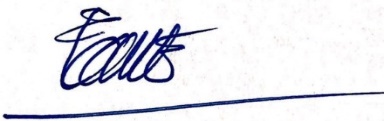    Lê Ngọc Tuấn